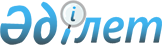 Об установлении единого тарифа для всех маршрутов на регулярные автомобильные перевозки пассажиров и багажа по городу ЛисаковскуПостановление акимата города Лисаковска Костанайской области от 21 декабря 2018 года № 610. Зарегистрировано Департаментом юстиции Костанайской области 24 декабря 2018 года № 8181.
      Сноска. Заголовок – в редакции постановления акимата города Лисаковска Костанайской области от 13.12.2021 № 509 (вводится в действие по истечении десяти календарных дней после дня его первого официального опубликования).
      В соответствии со статьей 31 Закона Республики Казахстан от 23 января 2001 года "О местном государственном управлении и самоуправлении в Республике Казахстан", статьей 19 Закона Республики Казахстан от 4 июля 2003 года "Об автомобильном транспорте", акимат города Лисаковска ПОСТАНОВЛЯЕТ:
      1. Установить единый тариф для всех маршрутов на регулярные автомобильные перевозки пассажиров и багажа по городу Лисаковску в городском (сельском) сообщении в размере 150 тенге.
      Сноска. Пункт 1 – в редакции постановления акимата города Лисаковска Костанайской области от 13.12.2021 № 509 (вводится в действие по истечении десяти календарных дней после дня его первого официального опубликования).

      2. Исключен постановлением акимата города Лисаковска Костанайской области от 13.12.2021 № 509 (вводится в действие по истечении десяти календарных дней после дня его первого официального опубликования).


      3. Государственному учреждению "Аппарат акима города Лисаковска" в установленном законодательством Республики Казахстан порядке обеспечить:
      1) государственную регистрацию настоящего постановления в Департаменте юстиции Костанайской области;
      2) в течение десяти календарных дней со дня государственной регистрации настоящего постановления направление его копии в бумажном и электронном виде на казахском и русском языках в Республиканское государственное предприятие на праве хозяйственного ведения "Республиканский центр правовой информации" для официального опубликования и включения в Эталонный контрольный банк нормативных правовых актов Республики Казахстан;
      3) размещение настоящего постановления на интернет-ресурсе акимата города Лисаковска после его официального опубликования.
      4. Контроль за исполнением настоящего постановления возложить на курирующего заместителя акима города Лисаковска.
      5. Настоящее постановление вводится в действие по истечении десяти календарных дней после дня его первого официального опубликования.
					© 2012. РГП на ПХВ «Институт законодательства и правовой информации Республики Казахстан» Министерства юстиции Республики Казахстан
				